УКРАЇНАНАКАЗПО ГАННІВСЬКІЙ ЗАГАЛЬНООСВІТНІЙ ШКОЛІ І-ІІІ СТУПЕНІВПЕТРІВСЬКОЇ РАЙОННОЇ РАДИ КІРОВОГРАДСЬКОЇ ОБЛАСТІвід 31 жовтня 2018 року                                                                                                № 263с. ГаннівкаПро участь у районному етапі Всеукраїнського фестивалю «Українська паляниця»На виконання наказу начальника відділу освіти райдержадміністрації від 31 жовтня 2018 року № 238 «Про проведення районного етапу Всеукраїнського фестивалю «Українська паляниця»НАКАЗУЮ :Заступнику директора з навчально-виховної роботи Ганнівської загальноосвітньої школи І-ІІІ ступенів ЩУРИК О.О., заступнику завідувача з навчально-виховної роботи Володимирівської загальноосвітньої школи І-ІІ ступенів, філії Ганнівської загальноосвітньої школи І-ІІІ ступенів ПОГОРЄЛІЙ Т.М., заступнику завідувача з навчально-виховної роботи Іскрівської загальноосвітньої школи І-ІІІ ступенів, філії Ганнівської загальноосвітньої школи І-ІІІ ступенів БОНДАРЄВІЙ Н.П.  забезпечити участь учнів у районному етапі Всеукраїнського фестивалю «Українська паляниця» 06 листопада 2018 року згідно з Умовами (додаток).Контроль за виконанням даного наказу покласти на заступника директора з навчально-виховної роботи Ганнівської загальноосвітньої школи І-ІІІ ступенів ГРИШАЄВУ О.В., завідувача Володимирівської загальноосвітньої школи І-ІІ ступенів, філії Ганнівської загальноосвітньої школи І-ІІІ ступенів МІЩЕНКО М. І., на завідувача Іскрівської загальноосвітньої школи І-ІІІ ступенів, філії Ганнівської загальноосвітньої школи І-ІІІ ступенів ЯНИШИНА В.М. Директор школи                                                                                          О.КанівецьЗ наказом ознайомлені:                                                                          О.ГришаєваО.ЩурикВ.ЯнишинМ.МіщенкоН.БондарєваТ.ПогорєлаДодаток до наказу директора школивід 31.10.2018 № 263Умови проведення районного етапу Всеукраїнського фестивалю «Українська паляниця»І. Загальні положення1. Фестиваль проводиться з метою залучення дітей та молоді до активної пізнавальної, пошукової й трудової діяльності.2. Основними завданнями Фестивалю є: створення умов для самореалізації талановитих і обдарованих дітей та молоді;розвиток у дітей та молоді творчих інтересів до пошукової та трудової діяльності;формування в дітей та молоді шанобливого ставлення до народних традицій;підтримка соціальної активності учнівської молоді.3. Фестиваль є відкритим для учнів загальноосвітніх навчальних закладів, вихованців позашкільного навчального закладу.4. Організаційно-методичне забезпечення проведення Фестивалю здійснює Петрівський центр дитячої та юнацької творчості.ІІ. Порядок і строки проведення ФестивалюФестиваль проводиться щороку на початку жовтня у вигляді виставки хлібних виробів.На виставку надсилаються оригінальні та нестандартні хлібні вироби: короваї, булочки, ватрушки, калачі, ріжки, плетеники, витушки, бублики, баранки і сушки та ін.Виставка хлібних виробів оцінюється за такими критеріями:розкриття символіки, форм та елементів оформлення хлібних виробів;історичний та обрядовий діапазон представлених експонатів;креативний підхід до представлення експозицій команди;естетичність оформлення експонатів.ІІІ. Визначення переможцівПереможець і призери Фестивалю нагороджуються грамотами відділу освіти Петрівської райдержадміністрації.Усі виставкові експонати по закінченню виставки будуть передані на благодійність у дитяче відділення Петрівської ЦРЛ.Журірайонного етапу Всеукраїнського фестивалю«Українська паляниця»Москалець Г. Л.    		 - директор комунальної установи «Петрівський районний центр із                                      		обслуговування закладів освіти»;Швець Т. М.           	 -  методист районного методичного кабінету  комунальної  установи «Петрівський районний центр із обслуговування закладів освіти»;Бойко В. О.              		-  директор центру дитячої та юнацької творчості;Стець К.Д.               		- керівник гуртка центру дитячої та юнацької творчості.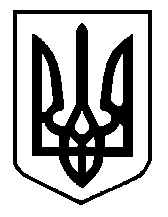 